Муниципальное бюджетное дошкольное образовательное учреждениедетский сад «Светлячок» г. Южи155630, Ивановская область, г. Южа, ул. Горького, д.5Телефон: (8-493-47) 2-15-12, e-mail:dou_svetlyachok@rambler.ru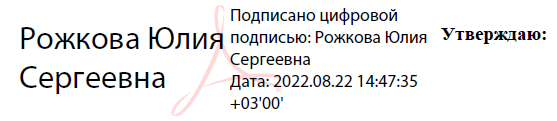 РАБОЧАЯ ПРОГРАММА ВОСПИТАТЕЛЯЕгоровой Елены Сергеевнына 2022-2023 учебный год(2 группа раннего возраста)СОДЕРЖАНИЕIЦЕЛЕВОЙ РАЗДЕЛПояснительная запискаРабочая программавоспитателя МБДОУ детского сада «Светлячок» г. Южи (далее Программа) разработанавсоответствиис ФГОС дошкольного образования, на основании программы «От рождения до школы» / Под ред. Н. Е. Вераксы,  Т. С. Комаровой, М. А. Васильевой. / Программа разработанавсоответствии с основныминормативнымидокументамиподошкольномуобразованию:Конвенцияоправах ребенка;ЗаконРФ«Обобразовании»от29.12.2012№273-ФЗ;Федеральныйзакон«Обосновныхгарантияхправребенка вРФ»(вред.Федеральныхзаконовот20.07.2000г.№103-ФЗ,от22.08.2004г.№122–ФЗ,от21.12.2004г.№170-ФЗ);Приказа Министерства образования и науки РФ № 1014 от 30.08.2013 г. «Об утверждении Порядка организации и осуществления образовательной деятельности по основным общеобразовательным программам-образовательным программам дошкольного образования» (приказМинистерстваобразованияинаукиРФот30августа2013г.№1014);Санитарно-эпидемиологическиеправилаинормативы,утвержденныепостановлениемГлавногогосударственногосанитарноговрачаРоссийскойФедерацииСанПин 2.4.1.3049-13 (с изм. от 04.04.2014)Устава МБДОУ детского сада «Светлячок» г. ЮжиПрограмма обеспечивает развитие личности детей дошкольного возраста в различных видах общения и деятельности с учётом их возрастных, индивидуальных, психологических и физиологических особенностей и направлена на решение задач ФГОС ДО.Программа направлена на создание условий развития детей дошкольного возраста, открывающих возможности позитивной социализации ребёнка, его всестороннего личностного развития, развития инициативы и творческих способностей на основе сотрудничества со взрослыми и сверстниками и соответствующим дошкольному возрасту видам деятельности; на создание развивающей образовательной среды.Цели и задачи реализации программыЦель: Разностороннееразвитиеличностидетейдошкольноговозраставразличныхвидахобщенияидеятельностисучетомихвозрастных,индивидуальных,психологическихифизиологическихособенностейпоосновнымнаправлениям–физическому,социально-коммуникативному,познавательному,речевомуихудожественно-эстетическому.Задачи:Охранаиукреплениефизическогоипсихическогоздоровьядетей,втомчислеихэмоциональногоблагополучия;Обеспечениеравныхвозможностейдляполноценногоразвитиякаждогоребенкавпериоддошкольногодетстванезависимоотместажительства,пола,нации,языка, социальногостатуса,психо - физиологическихидругихособенностей(втомчислеограниченныхвозможностейздоровья);Обеспечениепреемственностицелей,задачисодержанияобразования,реализуемыхврамкахобразовательныхпрограммразличныхуровней(далеепреемственность	основных	образовательных программ	дошкольного	и начальногообщегообразования);Созданиеблагоприятныхусловийразвитиядетейвсоответствиисихвозрастнымиииндивидуальнымиособенностямиисклонностями,развитияспособностейитворческогопотенциалакаждогоребенкакаксубъектаотношенийссамимсобой,другимидетьми,взрослымиимиром;Объединениеобученияивоспитаниявцелостныйобразовательныйпроцесснаосноведуховно-нравственныхисоциокультурныхценностейипринятыхвобществеправилинормповедениявинтересахчеловека,семьи,общества;Формированиеобщей культурыличностидетей, втомчислеценностей здоровогообразажизни,развития   их   социальных,нравственных, эстетических интеллектуальных,физическихкачеств,инициативности,самостоятельностииответственностиребенка,формированияпредпосылокучебнойдеятельности;Обеспечение вариативности и разнообразия содержания Программ и организационных форм дошкольного образования, возможности формирования Программ различной направленности с учетом образовательных потребностей, способностей и состояния здоровья детей;Формирование социокультурной среды, соответствующей возрастным, индивидуальным, психологическим и физиологическим особенностям детей;Обеспечение психолого-педагогической поддержки семьи и повышения компетентности  родителей  (законных  представителей)  в  вопросах  развития  и образования, охраны и укрепления здоровья детей.Принципыиподходыкреализации программыПоддержка разнообразия детства; сохранение уникальности и само ценности детства как важного этапа в общем развитии человека;Личностно-развивающий и гуманистический характер взаимодействия взрослых (родителей (законных представителей), педагогических и иных работников Организации) и детей;Уважение личности ребенка;Реализация Программы в формах, специфических для детей данной возрастной группы, прежде всего в форме игры, познавательной и исследовательской деятельности, в форме творческой активности, обеспечивающей художественно-эстетическое развитие ребенка;Полноценное проживание ребенком всех этапов детства (младенческого, раннего и дошкольного возраста), обогащение (амплификация) детского развития;Построение образовательной деятельности на основе индивидуальных особенностей каждого ребенка, при котором сам ребенок становится активным в выборе содержания своего образования, становится субъектом образования (далее - индивидуализация дошкольного образования);Содействие и сотрудничество детей и взрослых, признание ребенка полноценным участником (субъектом) образовательных отношений;Поддержка инициативы детей в различных видах деятельности;Сотрудничество с семьей;Приобщение детей к социокультурным нормам, традициям семьи, общества и государства;Формирование познавательных интересов и познавательных действий ребенка в различных видах деятельности;Возрастная адекватность дошкольного образования (соответствие условий, требований, методов возрасту и особенностям развития);Учет этнокультурной ситуации развития детей.Краткая характеристика особенностей развития детей дошкольного возрастаВторая группа детей раннего возраста (от1 года до 2х лет)На втором году жизни развивается самостоятельность детей, формируется предметно-игровая деятельность, появляются элементы сюжетной игры. Общение с взрослым носит ситуативно-деловой характер, затем характер делового сотрудничества.  Совершенствуются восприятие, речь, наглядно-действенное мышление, чувственное познание действительности.Ежемесячная прибавка в весе составляет 200–250 г, а в росте — 1 см. Продолжается совершенствование строения и функций внутренних органов, костной, мышечной и центральной нервной системы. Повышается работоспособность нервных клеток. Длительность каждого периода активного бодрствования у детей до полутора лет составляет 3–4 часа, у детей двух лет — 4–5,5 часа.На развитие основных движений ребенка частично влияют пропорции его тела: короткие ноги, длинное туловище, большая голова. Малыш до полутора лет часто падает при ходьбе, не всегда может вовремя остановиться, обойти препятствие. Несовершенна и осанка. Вследствие недостаточного развития мышечной системы ребенку трудно долго выполнять однотипные движения, например, ходить с мамой «только за ручку». Для детей второго года жизни характерна высокая двигательная активность.Постепенно совершенствуется ходьба. Дети учатся свободно передвигаться на прогулке: они взбираются на бугорки, ходят по траве, перешагивают через небольшие препятствия, например, палку, лежащую на земле. Исчезает шаркающая походка. В подвижных играх и на музыкальных занятиях дети выполняют боковые шаги, медленно кружатся на месте.В начале второго года дети много и охотно лазают: взбираются на горку, на диванчики, а позже (приставным шагом) и на шведскую стенку, а также перелезают через бревно, подлезают под скамейку, пролезают через обруч. После полутора лет у малышей кроме основных развиваются и подражательные движения (мишке, зайчику).В простых подвижных играх и плясках дети привыкают координировать свои движения и действия друг с другом (при участии не более 8–10 человек).В разных видах деятельности обогащается сенсорный опыт. В процессе знакомства с предметами ребенок слышит названия форм (кубик, кирпичик, шарик, «крыша» — призма), одновременно воспринимая их (гладит предмет, обводит пальцем по контуру, стучит, бросает и т. п.) и уточняя физические качества. При этом происходит и ознакомление с основными фигурами (квадрат, четырехугольник, круг, треугольник). С помощью взрослого ребенок упражняется в установлении сходства и различий между предметами, имеющими одинаковые названия (большой красный мяч — маленький синий мяч, большой белый мишка — маленький черный мишка и т. д.).При обучении и правильном подборе игрового материала дети осваивают действия с разнообразными игрушками: разборными (пирамиды, матрешки и др.), строительнымматериалом и сюжетными игрушками (куклы с атрибутами к ним, мишки). Эти действия ребенок воспроизводит по подражанию после показа взрослого.Постепенно из отдельных действий складываются «цепочки», и малыш учится доводить предметные действия до результата: заполняет колечками всю пирамиду, подбирая их по цвету и размеру, из строительного материала возводит по образцу, а затем по памяти забор, паровозик, башенку и другие несложные постройки.Значительные перемены происходят и в действиях с сюжетными игрушками. Дети начинают переносить разученное действие с одной игрушкой (кукла) на другие (мишки, зайки); они активно ищут предмет, необходимый для завершения действия (одеяло, чтобы уложить куклу спать, мисочку, чтобы накормить мишку).Воспроизводя подряд 2–3 действия, они сначала не ориентируются на то, как это бывает в жизни: спящую куклу, например, вдруг начинают катать на машинке. К концу второго года жизни в игровых действиях детей уже отражается привычная им жизненная последовательность: погуляв с куклой, кормят ее и укладывают спать.Бытовые действия с сюжетными игрушками дети воспроизводят на протяжении всего периода дошкольного детства. Но при этом дети 3–5 лет и старше устраивают из каждого действия «многозвеньевой ритуал». Перед едой кукле вымоют руки, завяжут салфетку, проверят, не горяча ли каша, кормить будут ложкой, а пить дадут из чашки. Всего этого на втором году жизни нет. Ребенок просто подносит миску ко рту куклы. Аналогично он поступает и в других ситуациях. Этими особенностями объясняется простота подбора сюжетных игрушек и атрибутов к ним.На втором году жизни из отдельных действий складываются элементы деятельности, свойственной дошкольному детству: предметная с характерным для нее сенсорным уклоном, конструктивная и сюжетная игра. В предметной деятельности появляются соотносящие и орудийные действия.Успехи в развитии предметно-игровой деятельности сочетаются с ее неустойчивостью. Имея возможность приблизиться к любому предмету, попавшему в поле зрения, ребенок бросает то, что держит в руках, и устремляется к нему. Постепенно он с помощью взрослого учится доводить начатое до конца, добиваясь результата.Второй год жизни — период интенсивного формирования речи. Связи между предметом, действием и словами, их обозначающими, формируются в 6–10 раз быстрее, чем в конце первого года жизни.Дети усваивают названия предметов, действий, обозначения некоторых качеств и состояний. Благодаря этому можно организовать деятельность и поведение малышей, формировать и совершенствовать восприятие, в том числе составляющие основу сенсорного воспитания.В процессе разнообразной деятельности с взрослыми дети усваивают, что одно и то же действие может относиться к разным предметам: «надень шапку, надень колечки на пирамидку» и т. д. Важным приобретением речи и мышления является формирующаяся на втором году жизни способность обобщения. Слово в сознании ребенка начинает ассоциироваться не с одним предметом, а обозначать все предметы, относящиеся к этой группе, несмотря на различия по цвету, размеру и даже внешнему виду (кукла большая и маленькая, голышом и одетая, кукла-мальчик и кукла-девочка). Способность обобщения позволяет детям узнавать предметы, изображенные на картинке, в то время как в начале года на просьбу показать какой-либо предмет малыш ориентировался на случайные несущественные признаки. Так, словом «кх» он мог обозначать и кошку, и меховой воротник.Малыш привыкает к тому, что между предметами существуют разные связи, а взрослые и дети действуют в разных ситуациях, поэтому ему понятны сюжетные инсценировки (показ игрушек, персонажей кукольного и настольного театра).Впечатления от таких показов, заинтересованного рассматривания сохраняются в памяти. Поэтому дети старше полутора лет способны поддерживать диалог-воспоминание с взрослым о недавних событиях или вещах, связанных с их личным опытом: «Кто гулял?» — «Что видели?» — «Собачку». — «Кого кормили зернышками?» — «Птичку». Активный словарь на протяжении года увеличивается неравномерно. К полутора годам он равен примерно 20–30 словам. После 1 года 8–10 месяцев происходит скачок, развивается активно используемый словарь. В нем много глаголов и существительных, встречаются простые прилагательные и наречия (тут, там, туда и т. д.), а также предлоги.Упрощенные слова (ту-ту, ав-ав) заменяются обычными, пусть и несовершенными в фонетическом отношении. После полутора лет ребенок чаще всего воспроизводит контур слова (разное число слогов), наполняя его звуками-заместителями, более или менее близкими по звучанию слышимому образцу.  Попытки улучшить произношение, повторяя слово за взрослым, в этом возрасте не приносят успеха. Это становится возможным лишь на третьем году жизни. Ребенок в большинстве случаев после полутора лет правильно произносит губно-губные звуки (п, б, м), передние нёбноязычные (т, д, н), задние нёбноязычные (г, х). Свистящие, шипящие и сонорные звуки, а также слитные фонемы в словах, произносимых ребенком, встречаются крайне редко.Вначале произносимое ребенком слово является целым предложением. Так, слова «бах, упала» в одних случаях обозначают, что малыш уронил игрушку, в других — что он сам упал и ушибся.К полутора годам в высказываниях детей появляются двухсловные предложения, а в конце второго года обычным становится использование трех-, четырехсловных предложений.Ребенок старше полутора лет активно обращается к взрослым с вопросами. Но выражает их преимущественно интонационно: «И я куся?» — то есть «Ира кушала?» Вопросительными словами дети пользуются реже, но могут спросить: «Где платок?», «Баба куда пошла?», «Это что?»Дети учатся выполнять словесные просьбы взрослого в пределах видимой, наглядной ситуации.На втором году жизни ребенок усваивает имена взрослых и детей, с которыми общается повседневно, а также некоторые родственные отношения (мама, папа, бабушка). Он понимает элементарные человеческие чувства, обозначаемые словами «радуется», «сердится», «испугался», «жалеет». В речи появляются оценочные суждения: «плохой», «хороший», «красивый».Совершенствуется самостоятельность детей в предметно-игровой деятельности и самообслуживании. Малыш постепенно овладевает умением самостоятельно есть любую пищу, умываться и мыть руки, приобретает навыки опрятности, аккуратности.Расширяется ориентировка в ближайшем окружении. Знание того, как называются части помещения группы (мебель, одежда, посуда), помогает ребенку выполнять несложные (состоящие из одного, а к концу года из 2–3 действий) поручения взрослых. Постепенно он привыкает соблюдать элементарные правила поведения, обозначаемые словами «можно», «нельзя», «нужно». Общение с взрослым носит деловой, объектно-направленный характер.На втором году закрепляется и углубляется деловое сотрудничество с взрослым, потребность общения с ним по самым разным поводам. При этом к двум годам дети постепенно переходят от языка жестов, мимики, выразительных звукосочетаний к выражению просьб, желаний, предложений с помощью слов и коротких фраз. Так речь становится основным средством общения с взрослым, хотя в этом возрасте ребенок охотно говорит только с близкими, хорошо знакомыми ему людьми.На втором году жизни между детьми сохраняется и развивается тип эмоционального взаимообщения. Они самостоятельно играют друг с другом (по двое-трое) в разученные ранее при помощи взрослого игры («Прятки», «Догонялки»).Однако опыт взаимообщения у детей невелик, и основа его еще не сформирована. Имеет место непонимание со стороны предполагаемого партнера. Ребенок может расплакаться и даже ударить жалеющего его. Он активно протестует против вмешательства в свою игру.Игрушка в руках другого гораздо интереснее для малыша, чем та, что стоит рядом. Отобрав игрушку у соседа, но не зная, что делать дальше, малыш просто бросает ее. Воспитателю следует пресекать подобные факты, чтобы у детей не пропало желание общаться.Взаимообщение детей в течение дня возникает, как правило, в предметно-игровой деятельности и режимных процессах. Поскольку предметно-игровые действия и самообслуживание только формируются, самостоятельность, заинтересованность в их выполнении следует всячески оберегать.Детей приучают соблюдать «дисциплину расстояния», и они сначала осваивают умение играть и действовать рядом, не мешая друг другу, а затем играть вместе по 2–3 человека, вести себя в группе соответствующим образом: не лезть в тарелку соседа, подвинуться на диванчике, чтобы мог сесть еще один ребенок, не шуметь в спальне и т. д. При этом они пользуются простыми словами: «на» («возьми»), «дай», «пусти», «не хочу» и др.На фоне «охраны» деятельности каждого малыша нужно формировать совместные действия. Сначала по подсказке взрослого, а к двум годам самостоятельно дети способны помогать друг другу: принести предмет, необходимый соседу для продолжения игры (кубики, колечки для пирамидки, одеяло для куклы). Подражая маме или воспитателю, один малыш пытается «накормить, причесать» другого.Одним из главных приобретений второго года жизни можно считать совершенствование основных движений, особенно ходьбы.Подвижность ребенка порой даже мешает ему сосредоточиться на спокойных занятиях.  Наблюдается быстрое и разноплановое развитие предметно-игрового поведения, благодаря чему к концу пребывания детей во второй группе раннего возраста у них формируются компоненты всех видов деятельности, характерных для периода дошкольного детства.Происходит быстрое развитие разных сторон речи и ее функций. Хотя темп развития понимания речи окружающих по-прежнему опережает умение говорить, в конце второго года активный словарь состоит уже из 200–300 слов. С помощью речи можно организовать поведение ребенка, а речь самого малыша становится основным средством общения с взрослым.С одной стороны, возрастает самостоятельность ребенка во всех сферах жизни, с другой — он осваивает правила поведения в группе (играть рядом, не мешая другим, помогать, если это понятно и несложно). Все это является основой для развития в будущем совместной игровой деятельности.Планируемые результаты освоения программыПланируемые результаты освоения программы выступают в качестве целевых ориентиров образования на различных ступенях дошкольного детства.Целевые ориентиры представляют собой возрастные характеристики возможных достижений ребёнка на этапе завершения уровня дошкольного образования. Этихарактеристики являются  необходимыми предпосылками для перехода на следующий уровень образования, успешной адаптации к условиям жизни и требованиям образовательной деятельности.Целевыеориентиры образованиявраннемвозрастеребенок  интересуется окружающими предметами и активно действует с ними; эмоционально вовлечен в действия с игрушками и другими предметами, стремится проявлять настойчивость в достижении результата своих действий;использует специфические, культурно фиксированные  предметные действия, знает назначение бытовых предметов (ложки, расчёски, карандаша и пр.)  и умеет пользоваться ими.владеет простейшими навыками самообслуживания; стремится проявлять самостоятельность в бытовом и игровомповедении;владеет активной и пассивной речью, включённой в общение; может обращаться с вопросами и просьбами, понимает речь взрослых; знает названия окружающих предметов и игрушек;стремится к общению с взрослыми и активно подражает им в  движениях и действиях; появляются игры, в которых ребенок воспроизводит действия взрослого;проявляет интерес к сверстникам; наблюдает за их действиями и подражает им;ребенокобладает интересом к стихам, песням и сказкам, рассматриванию картинки, стремится двигаться под музыку; проявляет эмоциональный  отклик на различные произведения культуры и искусства;у ребёнка развита крупная моторика, он стремится осваивать различные виды движения (бег, лазанье, перешагивание и пр.).IIСОДЕРЖАТЕЛЬНЫЙ РАЗДЕЛСодержаниепрограммыопределяетсявсоответствииснаправлениямиразвитияребенка,соответствуетосновнымположениямвозрастнойпсихологииидошкольнойпедагогикииобеспечиваетединствовоспитательных,развивающихиобучающихцелейизадач. Целостность	педагогического	процесса	в	ДОУ	обеспечиваетсяреализациейосновной	общеобразовательной программы дошкольного воспитания«От рождения до школы» / Под ред. Н. Е. Вераксы,  Т. С. Комаровой, М. А. Васильевой. /Воспитание и обучениеосуществляется на русскомязык-государственномязыкеРоссии.Содержание	Программы	обеспечивает	развитие	личности, мотивации испособностейдетейвразличныхвидахдеятельностииохватываетследующиеструктурныеединицы,представляющиеопределенныенаправленияразвитияиобразованиядетей(далее-образовательныеобласти):социально–коммуникативноеразвитие;познавательноеразвитие;речевоеразвитие;художественно–эстетическоеразвитие;физическоеразвитие;Содержание образовательной работы по пяти образовательным областямСоциально-коммуникативное развитиеВключает:- Социализацию- ОбщениеЦель: Позитивная социализация детей дошкольного возраста, приобщение детей к социокультурным нормам, традициям семьи, общества и государстваЗадачи:усвоение норм и ценностей, принятых в обществе, включая моральные и нравственные ценности; развитие общения и взаимодействия ребенка с взрослыми и сверстниками; становление самостоятельности, целенаправленности и саморегуляции собственных действий; развитие социального и эмоционального интеллекта, эмоциональной отзывчивости, сопереживания; формирование готовности к совместной деятельности со сверстниками;формирование уважительного отношения и чувства принадлежности к своей семье и к сообществу детей и взрослых;формирование позитивных установок к различным видам труда и творчества;формирование основ безопасности в быту, социуме, природе.Формы образовательной деятельностиПеречень программ и технологий, необходимых для осуществления воспитательно-образовательного процессаПознавательное развитиеВключает:- Формирование элементарных математических представлений. - Развитие познавательно-исследовательской деятельности. - Ознакомление с предметным окружением. - Ознакомление с социальным миром. - Ознакомление с миром природыЦель: Развитие у детей познавательных интересов,  интеллектуальных навыков  детей.Задачи:развитие любознательности и познавательной мотивации;развитие воображения и творческой активности;формирование познавательных действий, становление сознания;формирование первичных представлений о себе, других людях, объектах окружающего мира, о свойствах и отношениях объектов окружающего мира;формирование целостной картины мира;расширение кругозора детей.Формы образовательной деятельностиПеречень программ и технологий, необходимых для осуществления воспитательно-образовательного процессаРечевое развитиеВключает: - Развитие речи - Художественная литератураЦель: Формирование устной речи и навыков речевого общения с  окружающими на основе овладения литературным языком своего народаЗадачи:Овладениеречьюкаксредствомобщенияикультуры;		обогащение активного	 словаря;		развитие связной,грамматически правильной диалогической	и монологической речи;развитие речевого творчества;	развитие звуковой и интонационнойкультурыречи,фонематическогослуха;знакомствоскнижнойкультурой,детскойлитературой,		пониманиена слухтекстов различныхжанровдетскойлитературы;		формированиезвуковойаналитико-синтетической активностикакпредпосылкиобученияграмоте.Формы образовательной деятельностиПеречень программ и технологий, необходимых для осуществления воспитательно-образовательного процессаХудожественно-эстетическое развитиеВключает:- Приобщение к искусству. - Изобразительная деятельность- Конструктивно-модельная деятельность. - Музыкальная деятельностьЦель: Формирование интереса к эстетической стороне окружающей    действительности, удовлетворение потребности детей в самовыражении.Задачи:Развитиепредпосылокценностно-смысловоговосприятияипониманияпроизведенийискусства(словесного,музыкального,изобразительного),мираприроды;Становлениеэстетическогоотношениякокружающемумиру;Формированиеэлементарных представлений о видах искусства; восприятие музыки, художественнойлитературы,фольклора;стимулированиесопереживанияперсонажамхудожественныхпроизведений;реализациясамостоятельнойтворческойдеятельностидетей(изобразительной,конструктивно-модельной,музыкальной,  и др.).Формы образовательной деятельностиПеречень программ и технологий, необходимых для осуществления воспитательно-образовательного процессаФизическое развитиеВключаетприобретениеопыта в следующихвидахдеятельностидетей:двигательной,в  том  числесвязанной  свыполнениемупражнений,направленныхнаразвитиетакихфизическихкачеств,каккоординация и гибкость;способствующихправильномуформированию опорно-двигательной системы организма, развитиюравновесия,координациидвижения,крупнойимелкоймоторикиобеих рук,атакже справильным,ненаносящему ущербаорганизму,выполнениемосновныхдвижений(ходьба,бег,мягкиепрыжки,поворотыв обестороны),формированиеначальныхпредставлений онекоторыхвидахспорта,овладениеподвижнымииграмисправилами;становлениецеленаправленностиисаморегуляциивдвигательнойсфере;становлениеценностейздоровогообразажизни,овладениеегоэлементарныминормамииправилами(впитании,двигательномрежиме,закаливании,приформированииполезныхпривычек и др.).Цель: Содействовать гармоничному физическому развитию детей.Задачи:	развитие физических качеств (скоростных, силовых, гибкости,выносливости и  координации);накопление и обогащение двигательного опыта детей (овладение основными движениями);формирование у воспитанников  потребности в двигательной активности и физическом совершенстве.Формы образовательной деятельностиПеречень программ и технологий, необходимых для осуществления воспитательно-образовательного процессаДополнительное образование (кружковая работа)«Маленькие логики»Цель:развитие познавательных и творческих способностей детей раннего возраста посредством развивающих игр.Задачи:1.Формировать первые пространственные ориентировки и простейшие способы размещения конструкций по горизонтали2.Развивать овладение детьми элементарными приемам группировки, нахождения общего и отличного, выстраивания сериационного ряда из нескольких  предметов по одному признаку; сравнения предметов.3.Развивать познавательные процессы восприятия, памяти, внимания, воображения, мелкую моторику, речь.4.Воспитывать усидчивость, самостоятельность.Сотрудничество и сотворчество педагога и детей в кружках  построено на основе: Понимания всеми участниками смысла деятельности, её конечного результата; Чёткой постановки конкретных и понятных целей для занятия;В 2020 -2021 учебном  году  в группе проводится дополнительная работа с детьми на безвозмездной основе в форме кружка « Маленькие логики». Группасформирована согласно пожеланиям родителей.Деятельность кружка начинается  с 1 сентября текущего года и  заканчивается 31 мая. Расписание кружка составляется воспитателем и старшим воспитателем и утверждается заведующим ДОУ.Продолжительность кружковой работы (2.4.1.3049-13 (с изм. от 04.04.2014):1.5 – 2-х лет  – не более 5 – 7  минутОсобенности взаимодействия педагогического коллектива с семьями воспитанниковВ современных  условиях дошкольное образовательное учреждение является единственным общественным институтом, регулярно и неформально взаимодействующим с семьей,  то есть  имеющим возможность оказывать  на неё  определенное влияние.  Современная  модель  сотрудничества  педагога  с  семьёй  понимается  как процесс  межличностного  общения,  формирующего  у  родителей  сознательное  отношение  к  собственным  взглядам  в  воспитании  ребёнка.Задачи взаимодействия педагога с семьями воспитанников:Познакомить родителей с особенностями физического, социально-личностного, познавательного и художественного развития детей младшего дошкольного возраста и адаптации их к условиям дошкольного учреждения. Помочь родителям в освоении методики укрепления здоровья ребенка в семье, способствовать его полноценному физическому развитию, освоению культурно-гигиенических навыков, правил безопасного поведения дома и на улице. Познакомить родителей с особой ролью семьи, близких в социально-личностном развитии дошкольников. Совместно с родителями развивать доброжелательное отношение ребенка к взрослым и сверстникам, эмоциональную отзывчивость к близким, уверенность в своих силах. Совместно с родителями способствовать развитию детской самостоятельности, простейших навыков самообслуживания, предложить родителям создать условия для развития самостоятельности дошкольника дома. Помочь родителям в обогащении сенсорного опыта ребенка, развитии его любознательности, накоплении первых представлений о предметном, природном и социальном мире. Развивать у родителей интерес к совместным играм и занятиям с ребенком дома, познакомить их со способами развития воображения, творческих проявлений ребенка в разных видах художественной и игровой деятельности. Принципы взаимодействия ДОУ и семьиединый подход к процессу воспитания ребёнка;открытость дошкольного учреждения для родителей;взаимное доверие  во взаимоотношениях педагогов и родителей;уважение и доброжелательность друг к другу;дифференцированный подход к каждой семье;равная ответственность родителей и педагогов.Формы  работы  с  родителями:проведение  общих  родительских  собраний;педагогические  беседы  с  родителями  (индивидуальные и  групповые);«дни  открытых  дверей»;индивидуальное консультирование;мастер-классы, оформление  наглядной агитации  для  родителей  по  вопросам     педагогической, психологической  помощи и здоровье сбережения;составление  банка  данных  о семьях  воспитанников;электронная родительская почта;«Родительская гостиная»;досуговая деятельностьиздательская деятельность (выпуск газет, буклетов для родителей).Традиции группыСентябрь –  «Новоселье в новой группе»Октябрь – Проект «Осень, Осень, в гости просим» (выставки совместных работ родителей и детей «Осень золотая», тематические занятия «Осень наступила», «Ходит осень по дорожке»)Ноябрь – «Книжкин День рождения»Декабрь – Проект «Новый год у ворот» (Праздник Новогодней елки, выставка совместных работ детей и родителей «Зимний пейзаж»), «Неделя чудес»Январь – «Покормите птиц зимой», «Дни открытых дверей»Февраль – Развлечение «Зимние забавы», Март – Праздник «Мамин день», День здоровьяАпрель – Развлечение «В гости к солнышку», выставка работ детей и родителей «Веселая капель», Май – Праздник «Веселые мячики»Июнь – Развлечение посвященное « Дню защиты детей»Выпуск газет для родителейIIIОРГАНИЗАЦИОННЫЙРАЗДЕЛОрганизациярежимапребываниядетей в группеРежимднясоответствуетвозрастнымособенностямдетейиспособствуетихгармоничномуразвитию.Рациональный,соответствующийвозрастнымособенностямдетейрежимдняпозволяетчередоватьразличныевидыдеятельности,обеспечитьоптимальныйдвигательныйрежим,втомчисленаоткрытомвоздухе,полноценныйотдых,достаточнойпродолжительности сон, чтоспособствует нормальномуростуи развитию детейЕжедневно2разавденьорганизуетсяпрогулка:впервуюполовину-дообедаивовторуюполовинудня-последневногоснаилипередуходомдетейдомой.Притемпературевоздуханижеминус15°Cискоростиветраболее7м/спродолжительностьпрогулкисокращается.Прогулканепроводитсяпритемпературевоздуханижеминус15°Cискоростиветраболее15м/сдлядетейдо4лет,адлядетей5-7летпритемпературевоздуханижеминус20 °C и скоростиветраболее15 м/с.Вовремяпрогулкисдетьмипроводятсяигрыифизическиеупражнения.Подвижныеигрыпроводятся вконцепрогулки передвозвращениемдетей впомещенияДОУ.Всерединегода(январь)длявоспитанниковорганизуютсянедельныеканикулы,вовремякоторыхпроводитсянепосредственнообразовательнаядеятельностьтолькоэстетически-оздоровительногоцикла(музыкальные,спортивные,изобразительногоискусства).Вдниканикуливлетнийпериоднепосредственнообразовательнаядеятельностьнепроводится.Организуютсяспортивные иподвижныеигры,спортивныепраздники,экскурсииидругиевидыдеятельности,атакжеувеличиваетсяпродолжительностьпрогулок.Режим дня для детей дошкольного возраста теплый период годаРежим дня для детей дошкольного возраста в холодный период годаКомплексно-тематическое планирование образовательного процессаОсобенности организации развивающей предметно-пространственной среды в группеРазвивающая предметно-пространственная среда обеспечивает максимальную реализацию образовательного потенциала пространства группы, обеспечивает возможность общения и совместной деятельности детей (в том числе детей разного возраста) и взрослых, двигательной активности детей, а также возможности для уединения.Длявсестороннегоразвитиядетям предоставленавозможностьполностьюиспользоватьсредуиприниматьактивноеучастиевееорганизации.Развивающая предметно-пространственная среда организуется в виде небольшихполузамкнутыхмикропространств,длятогочтобыизбежатьскученностидетей, способствоватьиграмподгруппамив3-5человек.Всематериалыиигрушкирасполагаютсятак,чтобынемешатьсвободномуперемещениюдетей,создатьусловиядляобщениясосверстниками.Принципы организации предметно-пространственной средыНасыщенностьТрансформируемостьПолифункциональностьВариативностьДоступностьБезопасностьСистема развивающей предметной  среды в группеОсобенности организации развивающей предметно-пространственной среды.I ЦЕЛЕВОЙ РАЗДЕЛ3Пояснительнаязаписка3Целиизадачиреализациипрограммы31.2.Принципыиподходыкреализациипрограммы41.3.Краткая характеристикаособенностей развитиядетейдошкольного возраста5Планируемые результаты8Целевыеориентиры наэтапезавершениядошкольногообразования9II СОДЕРЖАТЕЛЬНЫЙ РАЗДЕЛ9Содержание образовательной работы по пяти образовательным областям10Социально-коммуникативное развитие10Познавательное развитие11Речевое развитие13Художественно-эстетическое развитие14Физическое развитие16Дополнительное образование (кружковая работа)18Особенности взаимодействия педагогического коллектива с семьями воспитанников19Задачи взаимодействия педагога с семьями воспитанников19Принципы взаимодействия 19Формы работы с родителями20Традиции группы20III ОРГАНИЗАЦИОННЫЙ РАЗДЕЛ21Организация  режима пребывания детей  в группе21Режим дня для детей в теплый период года21Режим дня для детей холодный  период года22Комплексно-тематическое планирование образовательного процесса23Особенности организации развивающей предметно-пространственной среды.25Принципы организации предметно-пространственной среды25Система развивающей предметной  среды в группе.25Непрерывная образовательная деятельностьРежимные моментыСамостоятельная деятельность детейФормы организации детейФормы организации детейФормы организации детейИндивидуальныеПодгрупповыеГрупповыеГрупповыеПодгрупповыеИндивидуальныеИндивидуальныеподгрупповыеФормы работыФормы работыФормы работыНаблюденияЧтение Просмотр мультфильмов, видеофильмов, Экспериментирование.Игровая  ситуацияИндивидуальная играПраздник Рассматривание и обсуждениеСовместные действияНаблюденияЧтение Рассматривание ИграПросмотр и мультфильмов,.Инсценирование и драматизацияПодыграваниеПениеСоздание соответствующей предметно-развивающей среды.Совместная со сверстниками играИндивидуальная игра.Вариативные программыАвдеева Н.Н., Князева О.Л., Стеркина Р.Б. Безопасность. Программа по основам безопасности жизнедеятельности детей старшего дошкольного возраста.Дошкольник и рукотворный мир. Пед. технология М.В. Крулехт,- СПб: Детство Пресс, 2003Технологии и пособия по образовательной области «Соиально-коммуникативное развитие»Безопасность. Программно-методические материалы по развитию социально-коммуникативных навыков и безопасного поведения детей дошкольного возраста.  – М.: Детство-Пресс, 2003г.Алешина Н. В. Ознакомление дошкольников с окружающим и социальной действительностью. М., 2004О.Н.   Сомкова   Образовательная   область   «Коммуникация» Санкт-Петербург ДЕТСТВО-ПРЕСС 2012Истоки русской народной культуры в детском саду. / Авт. – сост.  И.Г. Гаврилова. СПб.:ДЕТСТВО – ПРЕСС, 2008Т.И.   Бабаева,   Т.А   Березина,   Л.С.   Римашевская Образовательная   область«Социализация» Санкт-Петербург ДЕТСТВО-ПРЕСС 2012О.В. Акулова, О.В. Солнцева   Образовательная область «Социализация. Игра»Санкт-Петербург ДЕТСТВО-ПРЕСС 2012Доронова  Т., Доронов Е. развитие детей в театрализованнойдеятельности. Пособие для воспитателей.-  М, 1997Игра как средство социальной адаптации дошкольников, Н.М.Сертакова, Детство-Пресс, С-П., .Игровые занятия с детьми от 1 до 3 лет,М.Д.Маханева, С.В. Рещикова,  методическое пособие для педагогов и родителей.-М:ТЦ Сфера,2006г.Прокофьева А.Г., Самолейко И.В., Лучшие развивающие игры для детей до 2 лет,-М:РИПОЛ классик, ДОМ.ӼӼІ век,2008.Непрерывная образовательная деятельностьРежимные моментыСамостоятельная деятельность детейФормы организации детейФормы организации детейФормы организации детейИндивидуальныеПодгрупповыеГрупповыеГрупповыеПодгрупповыеИндивидуальные Индивидуальные подгрупповыеФормы работыФормы работыФормы работыРассматривание НаблюдениеЧтение Развивающая играКонструирование Экспериментирование Рассматривание НаблюдениеЧтение Развивающая играКонструирование ЭкспериментированиеВо всех видах самостоятельной  детской деятельностиВариативные программыТехнологии и пособия по образовательной области «Познавательное развитие»Н.А.Карпухина, Конспекты занятий в ясельной группе детского сада. Практическое пособие для воспитателей и методистов ДОУ. – Воронеж: ИП Лакоценин С.С., 2010Кузнецова А.Е. Лучшие развивающие игры для детей от года до трех лет,- М: ООО «ИД РИПОЛ классик», ООО Издательство «ДОМ.ӼӼІ век», 2007.- 189с. –(серии «Учимся играючи», «Азбука развития»).Универсальный дидактический материал «Блоки Дьенеша» и «Палочки Кюизенера»Непосредственно образовательная деятельностьРежимные моментыСамостоятельная деятельность детейФормы организации детейФормы организации детейФормы организации детейИндивидуальныеПодгрупповыеГрупповыеГрупповыеПодгрупповыеИндивидуальные Индивидуальные подгрупповыеФормы работыФормы работыФормы работыРассматривание Игровая ситуацияДидактическая играЧтениеПоказ настольного театраРазучивание стихотворенийТеатрализованная играСоздание коллекцийИгра Ситуация общения в процессе режимных моментовДидактическая играЧтение (в том числе на прогулке)Словесная игра на прогулкеНаблюдение на прогулкеТруд Игра на прогулкеБеседа после чтенияэкскурсияРазговор с детьмиРазучивание стихов, потешекПодвижная игра с текстомИгровое общениеВсе виды самостоятельной  детской деятельности предполагающие общение со сверстникамиХороводная игра с пениемИгра-драматизацияДидактическая играВариативные программыТехнологии и пособия по образовательной области «Речевое развитие»Ознакомление детей младшего и среднего дошкольного возраста с русским  народнымтворчеством.  Бойчук И.А., Попушина Т.Н. – СПб.: ООО ИЗДАТЕЛЬСТВО « ДЕТСТВО – ПРЕСС », 2009.Рузская А.Г., Мещерякова С.Ю. Развитие речи. Игры и занятия с детьми раннеговозраста. –М.: Мозаика-Синтез, 2007А.И. Максаков, Г.А. Тумакова Учите, играя. – М.: Просвещение, 1983 .Н.А.Карпухина, Конспекты занятий в ясельной группе детского сада. Практическое пособие для воспитателей и методистов ДОУ. – Воронеж: ИП Лакоценин С.С., 2010Непрерывное образовательная деятельностьРежимные моментыСамостоятельная деятельность детейФормы организации детейФормы организации детейФормы организации детейИндивидуальныеПодгрупповыеГрупповыеГрупповыеПодгрупповыеИндивидуальныеИндивидуальныеподгрупповыеФормы работыФормы работыФормы работыЗанятия (рисование, ,  лепка)Рассматривание эстетически привлекательных объектов природы, быта, произведений искусстваИгры (дидактические, строительные)Тематические досугиВыставки работ декоративно-прикладного искусства, репродукций произведений живописиМузыкально-дид. играШумовой оркестрРазучивание музыкальных игр и танцевМузыкальное упражнениеПопевка, распевкаНаблюдениеРассматривание эстетически привлекательных объектов природыИгровое упражнениеКонструирование Слушание музыки, сопровождающей проведение режимных моментовМузыкальная подвижная игра на прогулкеКонцерт-импровизация на прогулке.Игры (дидактические, строительные, сюжетно-ролевые)Рассматривание эстетически привлекательных объектов природы, быта, произведений искусстваВариативные программыТехнологии и пособия по образовательной области «Художественно-эстетическое развитие »Т.Г. Казакова Занятия с дошкольниками по изобразительной деятельности: Кн. для воспитателей детского сада и родителей. – М.: Просвещение, 1996.Изобразительная деятельность младших дошкольников: Пособие для воспитателя. - М.: Просвещение, 1980.Развивайте у дошкольников творчество: Пособие для воспитателей детского сада. - М.: Просвещение, 1985.Т.С. Комарова Занятия по изобразительной деятельности в детском саду. - М.: Просвещение, 1991.Г.С. ШвайкоЗанятия по изобразительной деятельности в детском саду. - М.: Владос, 2001.А.Е. Антипина Театрализованная деятельность в детском саду. – М.: ТЦ Сфера, 2003.Н.Г. Барсукова Н.А. Ветлугина Музыкальное воспитание в детском саду. – М.: Просвещение, 1981.В. Зарецкая Праздники и развлечения в ДОУ.– М.: Айрис-Пресс, 2006.И.А. Кутузова, А.А. Кудрявцева Музыкальные праздники в детском саду: Книга для музыкального руководителя и воспитателя детского сада. - М.: Просвещение, 2005.Н.А. Метлов Музыка детям. - М.: Просвещение, 1985.С.И.Мерзлякова, Т. П. МерзляковаМузыкальные занятия и развлечения в дошкольном учреждении: Методическое пособие для воспитателя и музыкального руководителя дошкольного образовательного учреждения. - М.: Просвещение, 2006.Г.П. НовиковаЗ.Я.РоттИ.КаплуноваИ.НовоскольцеваПраздниккаждыйдень. Конспектымузыкальных занятийИздательство«КомпозиторСанкт-Петербург», 2008Колдина Д.Н. Игровые занятия с детьми 1 – 2 лет. – М.: ТЦ Сфера, 2010.Режимные моменты Совместная деятельность педагога с детьмиСамостоятельная деятельность детей	Формы организации детей		Формы организации детей		Формы организации детей	ИндивидуальныеПодгрупповыеГрупповые ГрупповыеПодгрупповыеИндивидуальные Индивидуальные Подгрупповые Формы работыФормы работыФормы работы Беседа Утренняя гимнастикаСовместная деятельность взрослого и детей тематического характераИграКонтрольно-диагностическая деятельностьФизкультурное занятиеСпортивные и физкультурные досугиБеседа Утренняя гимнастикаСовместная деятельность взрослого и детей тематического характераИграКонтрольно-диагностическая деятельностьФизкультурное занятиеСпортивные и физкультурные досугиВо всех видах самостоятельной деятельности детей Двигательная активность в течение дняИграУтренняя гимнастикаВариативные программыФирилева Ж.Е., СА-ФИ-Дансе, Детство-Пресс, СПб, 2006.Методическое пособие «Зеленый огонек здоровья», М.Ю.Картушина, Детство-Пресс, С-П,2005 г.Технологии и пособия по образовательной области «Физическое развитие»Синкевич Е.А., Большева Т.В. Физкультура для малышей: учебно-методическое пособие для воспитателей детского сада.Глазырина Л.Д. Физическая культура – дошкольникам.Растем здоровыми В.А. Доскин, Л.Г. Голубева.- М.: Просвещение, 2002Лечебная физкультура и массаж,Г.В.Каштанова, М., 2006 г.Ж. Фирилева, Е. Сайкина*Са-Фи-Дансе. Танцевально-игровая гимнастика для детей. – СПб.: Детство-Пресс, 2007.Т.И. Осокина Утренняя гимнастика для детей 2-7 лет.М.А. РуноваА.Н. Сивачева Физкультура – это радость! (спортивные игры с нестандартным оборудованием)В.Н. Шебеко Физкультурные праздники в детском саду.Т.Е. Харченко Д.В. Хухлаева Методика  физического воспитания в ДОУ. Детство-Пресс, 2001. Т.С.ГрядкинаОбразовательнаяобласть«Физическаякультура»СанктПетербургДЕТСТВО-ПРЕСС 2012Л.А.СоколоваКомплексысюжетныхутреннихгимнастикдлядошкольниковСанкт-ПетербургДЕТСТВО-ПРЕСС 2012В.А.ДеркунскаяОбразовательнаяобласть«Здоровье»Санкт-ПетербургДЕТСТВО-ПРЕСС 2012Режимные моментыСодержаниесредняя     группа«Здравствуйте, это Я!»Прием детей на воздухе, осмотр детей, игровая деятельность,индивидуальная работа7.30 -  8.05«Минутки бодрости»Утренняя гимнастика.8.05 - 8.12«Уроки Мойдодыра»Гигиенические процедуры8.12 - 8.30«Приятного аппетита!»Подготовка к завтраку, завтрак8.30-9.00«Этот удивительный мир»Прогулка: опытно-экспери-нтальная, трудовая, игровая деятельность, развлечения, закаливающие мероприятия, индивидуальная работа9.00 – 11.00«Уроки Мойдодыра»Гигиенические процедуры11.00– 11.15«Приятного аппетита!»Обед: обучение столовому этикету11.15 – 11.45«Время тишины»Подготовка ко сну: развитие навыков самообслуживания; сон11.45 – 15.00«Минутки бодрости»Бодрящая гимнасти-ка, закаливающие процедуры15.00 – 15.10«Уроки Мойдодыра»Гигиенические процедуры15.10-15.25«Приятного аппетита!»Подготовка к полднику, полдник: обучение столовому этикету15.25 – 15.50«Мы гуляем, не зеваем, очень весело играем!»Подготовка к прогулке, прогулка 15.50 – 17.25«До новых встреч!»Уход детей домой.17.25 – 17.30Режимные моментыСодержаниесредняя     группа«Здравствуйте, это Я!»Прием детей, осмотр детей, игровая деятель-ность, индивидуальная работа7.30 -  8.10«Минутки бодрости»Утренняя гимнастика.8.10 - 8.15«Уроки Мойдодыра»Гигиенические процедуры.8.15 - 8.30«Приятного аппетита!»Подготовка к завтраку, завтрак8.30-9.00«Мир познания»Непосредственно образовательная деятельность9.15 – 9.40«Играем, общаемся,познаем»Игровая и самостоятельная продуктивная деятельность9.40 – 9.50«Мы гуляем, не зеваем, очень весело играем!»Подготовка к прогулке, прогулка.9.50 – 11.00«Уроки Мойдодыра»Гигиенические процедуры.11.00-11.15«Приятного аппетита!»Обед: обучение столовому этикету.11.15 – 12.00«Время тишины»Подготовка ко сну, сон12.00 – 15.00«Минутки бодрости»Бодрящая гимнасти-ка, закаливающие процедуры15.00-15.10«Уроки Мойдодыра»Гигиенические процедуры.15.10-15.30«Приятного аппетита!»Полдник: обучение столовому этикету.15.30 – 16.00«Играем, общаемся,познаем»Познавательные бесе-ды, игры, досуги, деятельность по интересам16.00-16.50«Мы гуляем, не зеваем, очень весело играем!»Подготовка к прогулке, прогулка16.50– 17.30«До новых встреч!»Уход детей домой.17.30МесяцТема месяца/тема неделиИтоговое мероприятиеСентябрьВместе весело шагатьВыставка совместных работ детей и родителей «Наш детский сад»1 неделяНаш детский садВыставка совместных работ детей и родителей «Наш детский сад»2 неделяАзбука общенияВыставка совместных работ детей и родителей «Наш детский сад»3 неделяНаши маленькие друзьяВыставка совместных работ детей и родителей «Наш детский сад»4 неделяНаши игрушкиВыставка совместных работ детей и родителей «Наш детский сад»ОктябрьОсень, Осень, в гости просимТематическое интегрированное занятие «Волшебный сундучок»1 неделяРазноцветная осеньТематическое интегрированное занятие «Волшебный сундучок»2 неделяЗаглянула осень в садТематическое интегрированное занятие «Волшебный сундучок»3 неделяВкусные дары осениТематическое интегрированное занятие «Волшебный сундучок»4 неделяЛистопад, Листопад, листья желтые летятТематическое интегрированное занятие «Волшебный сундучок»НоябрьС чего начинается РодинаФото – выставка «Любимые края»1 неделяКто живет у нас в квартиреФото – выставка «Любимые края»2 неделяУ меня есть кошка МуркаФото – выставка «Любимые края»3 неделяДружная семейкаФото – выставка «Любимые края»4 неделяДом для наших друзейФото – выставка «Любимые края»ДекабрьНовый год у воротПраздник «Здравствуй, Новый год!»1 неделяЗимушка зимаПраздник «Здравствуй, Новый год!»2 неделяСнег, снег кружитсяПраздник «Здравствуй, Новый год!»3 неделяПтички невеличкиПраздник «Здравствуй, Новый год!»4 неделяВ лесу родилась елочкаПраздник «Здравствуй, Новый год!»ЯнварьЗимние забавыИзготовление коллажа совместно с детьми и родителями «Зимушка-зима»1 неделяК    А    Н    И    К    У    Л    ЫИзготовление коллажа совместно с детьми и родителями «Зимушка-зима»2 неделяПочемучкиИзготовление коллажа совместно с детьми и родителями «Зимушка-зима»3 неделяБудь остороженИзготовление коллажа совместно с детьми и родителями «Зимушка-зима»4 неделяЗимушка зимаИзготовление коллажа совместно с детьми и родителями «Зимушка-зима»ФевральЯ растуСпортивно-музыкальный праздник, посвященный Дню защитников Отечества«Праздник мальчиков»1 неделяЕдем, едем на машинеСпортивно-музыкальный праздник, посвященный Дню защитников Отечества«Праздник мальчиков»2 неделяИгрушки – наши друзьяСпортивно-музыкальный праздник, посвященный Дню защитников Отечества«Праздник мальчиков»3 неделяНаши маленькие друзьяСпортивно-музыкальный праздник, посвященный Дню защитников Отечества«Праздник мальчиков»4 неделяМы помощникиСпортивно-музыкальный праздник, посвященный Дню защитников Отечества«Праздник мальчиков»МартМамы всякие нужныВыставка детских рисунков «Мама милая моя»1 неделяМама милая мояВыставка детских рисунков «Мама милая моя»2 неделяМир вокруг насВыставка детских рисунков «Мама милая моя»3 неделяВесенняя капельВыставка детских рисунков «Мама милая моя»4 неделяМы встречаем гостейВыставка детских рисунков «Мама милая моя»АпрельВесенний перезвонПраздник «В гости к нам пришла Весна»1 неделяВесенняя сказкаПраздник «В гости к нам пришла Весна»2 неделяНаши добрые делаПраздник «В гости к нам пришла Весна»3 неделяМы растем крепкими, умными, здоровымиПраздник «В гости к нам пришла Весна»4 неделяНаши маленькие друзьяПраздник «В гости к нам пришла Весна»МайДыхание летаФото – выставка «Мои друзья»1 неделяВ гостях у сказкиФото – выставка «Мои друзья»2 неделяВ группе дружно мы живемФото – выставка «Мои друзья»3 неделяЯ и мои друзьяФото – выставка «Мои друзья»4 неделяЧто нас окружаетФото – выставка «Мои друзья»ИюньЗдравствуй, лето!Презентация «Здравствуй, лето!»1 неделяСолнце, воздух и вода – наши лучшие друзьяПрезентация «Здравствуй, лето!»2 неделяРоссия – Родина мояПрезентация «Здравствуй, лето!»3 неделяМы по улице идемПрезентация «Здравствуй, лето!»4 неделяВ гостях у сказкиПрезентация «Здравствуй, лето!»ИюльУлыбки летаМузыкальное развлечение«Летний переполох»1 неделяЛесные страничкиМузыкальное развлечение«Летний переполох»2 неделяЭто каждый должен знатьМузыкальное развлечение«Летний переполох»3 неделяМастера-затейникиМузыкальное развлечение«Летний переполох»4 неделяНаш городМузыкальное развлечение«Летний переполох»АвгустДо свидания, лето!Фотовыставка «Наши летние денечки»1 неделяНаши маленькие друзьяФотовыставка «Наши летние денечки»2 неделяЛетний калейдоскопФотовыставка «Наши летние денечки»3 неделяДружат дети всей землиФотовыставка «Наши летние денечки»4 неделяДо свидание лето!Фотовыставка «Наши летние денечки»НаименованиеПсихолого-педагогическое назначениеГрупповые помещенияЦентр книги.Центр строительно-конструктивных игр.Центр физкультурыЦентр творчестваУголок уединенияЦентр сенсорного развития«Зеленая зона» участкаПрогулки. Игровая деятельность.Физкультурные досуги, праздники.Самостоятельная двигательная деятельность.Развитие познавательной деятельности.Развитие трудовой деятельности по средствам сезонного оформления участков.